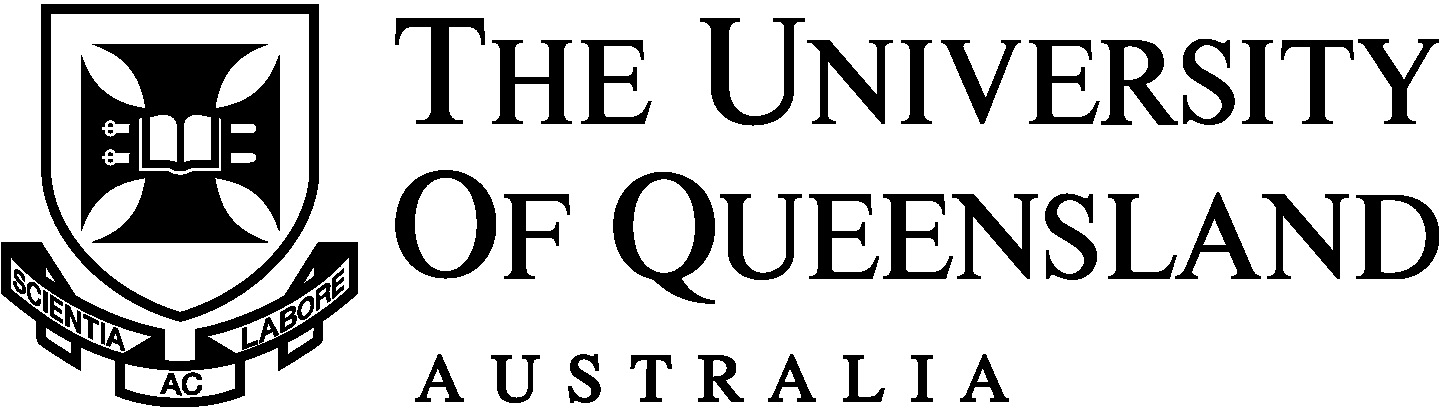 Privacy Statement The information on this form is collected for the purpose of assessing your application for a Keith Mackie Lucas Scholarship. Information on this form may be disclosed to relevant bodies for the assessment or verification of the claims made in this application. Otherwise the information you provide will not be disclosed to a third party without your consent, unless disclosure is authorised or required by law. For further information please consult the UQ Privacy Management Policy.  KEITH MACKIE LUCAS SCHOLARSHIPKEITH MACKIE LUCAS SCHOLARSHIPScholarship Established by a bequest of $50,000 from the estate of Marjorie Ella Lucas to commemorate the name of her late husband Keith Mackie Lucas who graduated BVSc (Melb) in 1924 but who spent the majority of his career in professional practice in Brisbane. The scholarship was established in 1997 and is maintained by a bequest from the estate of Marjorie Ella Lucas Selection Criteria and ProcessApplicants will be ranked on the basis of:academic achievement and potential for scholastic success; the quality, significance and strategic fit of the applicant’s research project; and any other matters the selection committee sees fit. The Dean of the Graduate School may award one scholarship to a student on the recommendation of the Head of Veterinary Science.Application ProcessPlease complete all sections of the application form including signatures and ensure that the following supporting documentation is attached:Cover letter addressed to the Head of School and addressing the scholarship selection criteriaCompleted Application Formyour completed budget spreadsheeta quote for your biggest expenditure line item (for example international flights or course fees etc.)Additional supporting documentation is not compulsory but it will strengthen your application. Examples of optional supporting documentation:letters of invitationconfirmation of acceptance of abstractquotes for accommodation, other travel costs and relevant expensesCompleted submissions are to be emailed to hdr.vet@enquire.uq.edu.au by the closing date as published on the scholarship ad. Incomplete and late applications will not be considered.The Selection Committee may decide to interview short-listed applicants, and their determination will be considered final; no further communication will be entered into. All applicants will be notified in writing of the outcome of their application. KEITH MACKIE LUCAS SCHOLARSHIP APPLICATION FORMKEITH MACKIE LUCAS SCHOLARSHIP APPLICATION FORMSECTION 1 – PERSONAL DETAILSSECTION 1 – PERSONAL DETAILSCandidate’ NamePhone NumberEmail AddressSECTION 2 – ACADEMIC DETAILSSECTION 2 – ACADEMIC DETAILSProgram and project TitlePrincipal AdvisorCommencement dateStudent Number Milestones completed and completion datePurpose of TravelSpecific location (e.g. University, Institute, conference, archives etcCountryDurationDurationSpecific location (e.g. University, Institute, conference, archives etcCountryDeparture dateReturn dateCandidateName and TitleSignatureDateI endorse the candidate’s application and confirm that I had agreed for the candidate to travel to the abovementioned location/s on the specified dates. I endorse the candidate’s application and confirm that I had agreed for the candidate to travel to the abovementioned location/s on the specified dates. I endorse the candidate’s application and confirm that I had agreed for the candidate to travel to the abovementioned location/s on the specified dates. I endorse the candidate’s application and confirm that I had agreed for the candidate to travel to the abovementioned location/s on the specified dates. I endorse the candidate’s application and confirm that I had agreed for the candidate to travel to the abovementioned location/s on the specified dates. I endorse the candidate’s application and confirm that I had agreed for the candidate to travel to the abovementioned location/s on the specified dates. I endorse the candidate’s application and confirm that I had agreed for the candidate to travel to the abovementioned location/s on the specified dates. Principal AdvisorName and TitleSignatureDate